				Tempat, Tanggal Bulan dan TahunYth. ……………………………….di-	T e m p a t……………………………………………………………………………………………………………………………………………………………………………………………………………………………………………………………………………………………………………………………………………………………………………………………………………………………………………………………………………………………………………………………………………………………………………………………………………………………………………………………………………………………………………………………………………………………………………SEKRETARIS DAERAH
KABUPATEN MINAHASA TENGGARA,
DAVID H. LALANDOS, AP, MMPEMBINA UTAMA MADYANIP. 19741110 199311 1 001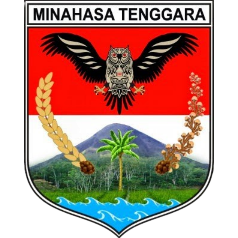 PEMERINTAH KABUPATEN MINAHASA TENGGARASEKRETARIAT DAERAHJalan Soekarno, Kelurahan Lowu Satu, Kecamatan Ratahanwww.mitrakab.go.id, Email: minahasatenggara@gmail.com, Telp/Fax: (0431) 3174679Ratahan 95695Nomor:Sifat:Lampiran:Hal:PARAF HIERARKIPARAF HIERARKISEKRETARIS DAERAH 
PROV. SULUTMOHON UNTUK DITANDATANGANIASISTEN ADMINISTRASI UMUM SEKDA PROV. SULUT